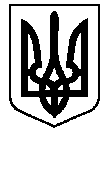 БЕРЕЗАНСЬКА МІСЬКА РАДАКИЇВСЬКОЇ ОБЛАСТІ(сьоме скликання)РІШЕННЯПро внесення змін до рішення міської радиВідповідно до п.5 ст.26 Закону України «Про місцеве самоврядування в Україні  міська радаВ И Р І Ш И Л А: 1. Внести зміни до додатку 1 рішення Березанської міської ради             від 25.06.2019 № 793-70-VІІ «Про  затвердження штатних розписів»  виклавши його в новій редакції,  що додається.2. Контроль за виконанням цього рішення покласти на  постійну комісію міської ради з питань бюджету та фінансів, соціально – економічного розвитку, підприємництва, регуляторної політики, торгівлі, захисту прав споживачів.Міський голова                                                                                     В. Г.ТимченкоБерезаньвід 26.07.2019№ 809-71-VIIДодаток до рішення Березанської міської ради                                                                                              від 26.07.2019 № 809-71-VIIШТАТНИЙ РОЗПИСапарату Березанської міської ради та її виконавчого комітетустаном на 25.06.2019Міський голова                                                                                   В. Г. ТимченкоПідготувала: Шкулета О.В.Погодити:     Яхно К.Г.                       Харченко Н.К                       Олексійчук Л.В.                       Яхно К.Г.Надіслати: Шкулета О.В.                   Харченко Н.К.	02229№Назва структурного підрозділу та посадКількість штатних посадПосадовий оклад (грн.)Фонд заробітної плати на місяць (грн.)Міський голова111 10011 100Секретар ради19 5009 500Перший заступник міського голови110 00010 000Заступник  міського голови 29 50019 000Керуючий справами19 5009 500Староста57 00035 000Радник голови 24 7209 440Юридичний відділЮридичний відділЮридичний відділЮридичний відділЮридичний відділНачальник відділу16 4506 450Головний спеціаліст14 7004 700Провідний спеціаліст 14 4004 400Відділ організаційно - кадрової роботи та з питань внутрішньої політикиВідділ організаційно - кадрової роботи та з питань внутрішньої політикиВідділ організаційно - кадрової роботи та з питань внутрішньої політикиВідділ організаційно - кадрової роботи та з питань внутрішньої політикиВідділ організаційно - кадрової роботи та з питань внутрішньої політикиНачальник  відділу16 4506 450Головний спеціаліст34 70014 100Провідний спеціаліст14 4004 400Загальний відділЗагальний відділЗагальний відділЗагальний відділЗагальний відділНачальник  відділу16 4506 450Головний спеціаліст 24 7009 400Секретар керівника13 3003 300Діловод33 0009 000Архіваріус13 0003 000Відділ бухгалтерського обліку та господарського забезпеченняВідділ бухгалтерського обліку та господарського забезпеченняВідділ бухгалтерського обліку та господарського забезпеченняВідділ бухгалтерського обліку та господарського забезпеченняВідділ бухгалтерського обліку та господарського забезпеченняНачальник  відділу-головний бухгалтер 16 4506 450Заступник начальника  відділу- головного бухгалтера16 1006 100Головний спеціаліст24 7009 400Провідний спеціаліст14 4004 400Завідувач господарства13 4003400Водій22 4544 908Прибиральник службових приміщень42 3509 400Підбирач довідкового та інформаційного   матеріалу13 3503 350Сектор взаємодії з громадськістюСектор взаємодії з громадськістюСектор взаємодії з громадськістюСектор взаємодії з громадськістюСектор взаємодії з громадськістюЗавідувач сектору15 4005 400Головний спеціаліст 14 7004 700Спеціаліст- адміністратор системи13 5003 500ВСЬОГО:45159674236198